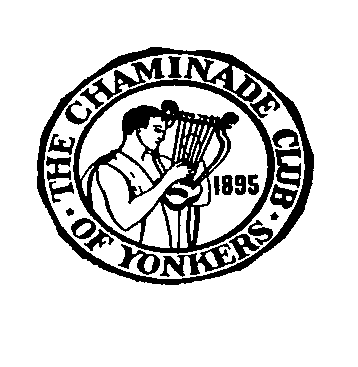 CHAMINADE SCHOLARSHIP REQUIREMENTSSPECIFIC QUALIFICATIONSA high school junior or senior who is a resident of Westchester County OR sponsored by a member of the Chaminade Club.AMOUNT OF AWARDS$1,000 donated by Clarinetist Michael Webster (a former Chaminade Scholarship winner)Additional Awards to other outstanding applicants to be announced3.   BASIS OF AWARDAn audition is required, in which the applicants will be expected to present a program of three compositions  of their choice from memory . Singers must select two (2) classical compositions from an opera or an art song and a third composition of their own choice.  The audition will be performed before a panel of judges who are professional musicians. All performers except pianists must have their own accompaniment. (see application for details).SPONSORChaminade Music Club of YonkersAPPLICATION PROCEDURESComplete the application form (copy enclosed)Enclose one letter of recommendation from the applicants guidance counselor, teacher or private music teacher (if available) or other music instructor.Please mail the above to:   Chaminade Club                                            c/o Marcia Klein	                                            15 Round A Bend Road                                             Tarrytown NY 10691APPLICATION DEADLINE :	 April 30, 2021AUDITION DATE:			 To be Decided Spring /Summer2021AUDITION LOCATION:   Grinton I Will Library, Auditorium. (OR on zoom)                                          1500 Central Park Avenue (near Tuckahoe Road)                                          Yonkers, NY 10710OR we will request a DVD if Covid-19 prevents in person auditionsRequirements and application may be duplicated or found on the web: chaminademusic.org (select Scholarship)           For more information contact Joyce Henery at joycehenery@aol.com           or Marcia Klein at chaminade9@optonline.net           Applicants will be contacted with specific time to audition